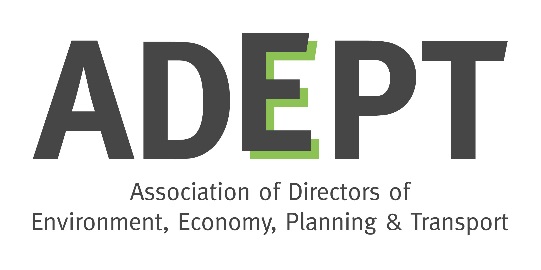 ADEPT Waste Group Meeting19 September 2018Attendees:	Ian Fielding, North Yorkshire (Chair)Steve Palfrey, Suffolk Gemma Clinton, DorsetJoel Hull, NorfolkSimon Aries, HertfordshireKofi Adu-Gyamfi, Buckinghamshire - DEFRA SecondeeIan Atkinson, DEFRAHannah Bartram, AdeptKate Hand, London CouncilsJakob Rindegren (ESA))Karen Farquarson, Proving ServicesSonica Sidhu, LGAWendy Barratt, DevonTina Benfield, CIWMGurbaksh Badhan, BuckinghamshireNick Bethell, EAMickey Green, SomersetApologiesWayne??GloucestershireIan HarlteyTorbayClaire BrailsfordDerbyshireTracy CarterWiltshireDavid BeaverKentAdam SmithCambridgeshireVerity PalkCornwallAnnette DentithDevonChris PrestonDefraPaul BellottiEast RidingPeter MarshCornwallTeresa MitchellOxfordshireSteve ReadWest SussexHilary TannerLGAAndrew PauWarwickshirePaul TrippEast RidingPaul JonesNorthumberlandItem 1Welcome and ApologiesIF welcomed attendees. 2Proving Services - Karen FarquharsonPresentation on current work with ADEPT. Existing benchmarking club on Highways services. Looking to establish similar for waste & recycling.  Offers a ‘value for money’ baseline assessment and benchmarking, which can then be used to identify opportunities for service reform and savings.Also starting to be used for assessing increased collaboration/JWA proposals.Q&A discussion.HB – recommend talking to Highways colleagues. ADEPT looking to establish a reference group on waste which could evolve into the benchmarking club.ADEPT to Looking for volunteers – N.Yorks, Somerset, Dorset, Suffolk, Norfolk in addition to those already sourced by Proving.3EPR/DRS Discussion and Updates(Ian Atkinson (DEFRA), Jakob Rindegren (ESA))IA – DEFRA has run a series of stakeholder engagement workshops over summer, and is now looking to pull that together into: W&RS to be launched in 2018 (post budget whenever that is), closely followed by consultations (3 month) on EPR; new targets for packaging recycling, and DRS system. There will also be a separate consultation on consistency. Also a further separate consultation on banning single-use plastics. Intention is further consultation then legislation in 2019.EPR options:1 - PRN plus; 2 – PMO; 3 - Deposit modelNB: EPR funding will effectively make recycling credits redundant, so DEFRA keen to ensure WCAs are not forgotten.Timing:Packaging targets will apply from 2021EPR flows from Circular Economy so implementation dates 2023IF requested a statement with some clarity for councils and industry on timetable and expectations, as lack of clarity is preventing procurement and investment.ESA view (JR) – emerging view is ESA membership would prefer a market-based system, not a monopoly system. Also the linkages into wider circular economy, e.g. consistency; increasing recycled content; product design. Interested in how full cost recovery will work.ACTION: DEFRA suggestion – understand the options and marshall and clarify your views to feed into consultation.4ADEPT Policy PositionHB – ADEPT has started to develop policy positions on big ticket topics that don’t change too quickly. 2 already done. Working on another 3 by Christmas, of which waste is one, to be published asap. Group discussion on the draft circulated by IF. Key feedback:WB – full cost recovery to include disposal costWB – ‘no cost barrier ‘ to recycling is generally true, but mattresses, carpets, paint?MG – what will ADEPT do? Need to be stronger on how LAs will deliver this.KH – too even-handed – need to be more punchy on LA viewKH – DRS – is it required? Should we be including it in the essential ingredients list? Should it be more focussed on outcomes? (so we can challenged on whether DRS is best way of achieving an outcome). Where’s the evidence?KH – language – reflect Gove’s, i.e what do we think are the game-changing reforms?NB: ‘Pull not push’ discussion with NB from EA.ACTION: ALL – to provide further detailed comments, and esp those who have attended the workshops.Who to revise document?5Single Use Plastic DirectiveKH – feedback from an informal stakeholder engagement session. Single-use plastics legislation will probably follow Brexit but implement the EU Directive. LEDNET has drafted a briefing outlining their views on the Directive. Major cross-over with EPR/DRS.IF has circulated LEDNET draft response. IF agreed this can be adopted as ADEPT response.ACTION: ALL – to provide feedback on the draft response.6Incineration TaxContinued concern from LAs and industry (ESA) about the potential unintended/negative consequences. JH – alternative view – if tax coming then are CHP/R1 facilities to be exempted (to drive improved outcomes), and costs/funding incl link to EPR to be transparent.KH – LEDNET assumption is this would add £16M (based on £10/T tax).JH – be ready to rebut arguments from Treasury.ACTION: SS and IF – to pursue DCLG contacts ref ‘New Burden’ impact.ALL: consider whether can raise through local MPs?7Consistency – feedback on DEFRA workshops on consistency and performanceWayne’s notes circulated.KA-G - big link to EPR – i.e. LAs only get EPR funding if meet ‘voluntary’ consistency requirements. Core set of materials and minimum service standards (wider than recycling) almost certain, but local flexibility on how this is delivered. Consultation to come.No further consultation planned at this stage. 8Topic GroupsIF to collate info on this.ALL: to respond if haven’t already???9ADEPT ConferenceAutumn conference rapidly approaching. One workshop is on waste & resources (Chair = Paula Hewitt, Somerset). HB encouraged all to attend. More details on ADEPT website (insert link)8Stakeholder Updates (discussion on updates circulated in advance)Adept Envt Board – HB – quick verbal update – last mtg helped inform ADEPT response to some Govt consultations; 25 Oct = next mtg, and has a waste focus.Adept Leadership Team – HB – read the updateEnvironment Agency – NB – China restrictions item – stay vigilant on end markets; EA keen on resource efficiency in strategy; NAO report on packaging waste.LGA - SS – Thanks to everyone who has returned survey, and request to do so to those that haven’t yet. ACTION: ALLWRAP  - JH asked if others had IT problems with RecycleWeek resources?CIWM – No questions for TB9Minutes of Last MeetingApproved. No matters arising not covered on agenda.10Any Other BusinessSP – uncertainty on strategy making procurements difficultK? - Dorset LGR ongoing. Most staff will TUPE into Dorset Council; the other new council will be Bournemouth, Christchurch and Poole Council.JH – Norfolk charges on DIY waste (incl timber) introduced 1 April 2018; working well although Q1 spike in fly-tipping.MG – extending disposal with Viridor and collection procurement difficult – likely to insert a review clause. Herts – interim disposal contracts whilst await; HWRCs – Amey are losing money on contract; high profile work on fly-tipping delivering results.KH -   WB – Viridor planning app being considered today to reopen a local landfill site.GB – consultation ongoing for closure of 2 HWRCs, implementation planned 1 Apr 2019; LGR decision awaited.IF – cabinet decision taken to remove credits on garden waste, and now writing to WCAs.KA-B – DEFRA tracking ECJ case on Durham collections.11Date of Next Meeting18 December 2018 – LGA Offices12Meeting closeIF thanked everyone for attending and their contributions.